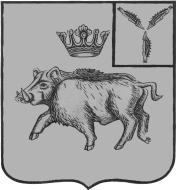 СОВЕТБАЛТАЙСКОГО МУНИЦИПАЛЬНОГО ОБРАЗОВАНИЯБАЛТАЙСКОГО МУНИЦИПАЛЬНОГО РАЙОНАСАРАТОВСКОЙ ОБЛАСТИПятьдесят пятое заседание Совета третьего созываРЕШЕНИЕот 25.04.2018 № 201   с. БалтайО проекте отчета об исполнении бюджета Балтайского муниципальногообразования Балтайского муниципального района за 2017 год	В соответствии со статьями 264.2, 264.4, 264.6 Бюджетного кодекса Российской Федерации, руководствуясь статьями 12, 21 Устава Балтайского муниципального образования Балтайского муниципального района Саратовской области, Совет Балтайского муниципального образования Балтайского муниципального района Саратовской области РЕШИЛ:1. Принять к рассмотрению проект отчета об исполнении бюджета Балтайского муниципального образования Балтайского муниципального района за 2017 год, согласно приложению.2. Вынести проект отчета об исполнении бюджета Балтайского муниципального образования Балтайского муниципального района за 2017 год на публичные слушания. 3. Опубликовать проект отчета об исполнении бюджета Балтайского муниципального образования Балтайского муниципального района за 2017 год на официальном сайте администрации Балтайского муниципального района.4. Настоящее решение вступает в силу со дня его принятия.Глава Балтайского муниципального образования				    Т.В. Перепелова                                                                       Приложениек решению Совета Балтайского муниципального образованияот  25.04.2018 № 201 СОВЕТ БАЛТАЙСКОГО МУНИЦИПАЛЬНОГО ОБРАЗОВАНИЯБАЛТАЙСКОГО МУНИЦИПАЛЬНОГО РАЙОНАСАРАТОВСКОЙ ОБЛАСТИПятьдесят шестое заседание Совета Третьего созываРЕШЕНИЕот  № с. БалтайОб утверждении отчета об исполнении бюджета Балтайского муниципального образования Балтайского муниципального района за 2017 год	В соответствии со статьями 264.2, 264.4, 264.6 Бюджетного кодекса Российской Федерации, руководствуясь статьями 12, 21 Устава Балтайского муниципального образования Балтайского муниципального района Саратовской области, Совет Балтайского муниципального образования Балтайского муниципального района Саратовской области РЕШИЛ:1. Утвердить отчет об исполнении бюджета Балтайского муниципального образования Балтайского муниципального района за 2017 год по доходам в сумме 5 870,1 тыс. рублей, по расходам 5 863,7 тыс. рублей, с профицитом бюджета в сумме 6,4 тыс. рублей.2. Утвердить следующие показатели по исполнению бюджета Балтайского муниципального образования Балтайского муниципального района за 2017 год:- доходы бюджета Балтайского муниципального образования Балтайского муниципального района за 2017 год по кодам классификации доходов бюджета, согласно приложению № 1;- расходы бюджета Балтайского муниципального образования Балтайского муниципального района за 2017 год по ведомственной структуре расходов бюджета, согласно приложению № 2;- расходы бюджета Балтайского муниципального образования Балтайского муниципального района за 2017 год по разделам и подразделам классификации расходов бюджета, согласно приложению № 3;- источники финансирования дефицита бюджета Балтайского муниципального образования Балтайского муниципального района за 2017 год по кодам классификации источников финансирования дефицита бюджета, согласно приложению № 4.3. Настоящее решение вступает в силу со дня его опубликования на официальном сайте администрации Балтайского муниципального района.4. Контроль за исполнением настоящего решения возложить на постоянную комиссию Совета Балтайского муниципального образования по бюджетной политике и налогам.Глава Балтайского муниципального образования		   		    Т.В. ПерепеловаПриложение № 1 к проекту решения Совета Балтайского муниципального образования Балтайскогомуниципального района Саратовской областиДоходы бюджета Балтайского муниципального образованияБалтайского муниципального района за 2017 год по кодамклассификации доходов бюджетаПриложение № 2 к проекту решения Совета Балтайского муниципального образования Балтайского муниципального района Саратовской областиРасходы бюджета Балтайского муниципального образованияБалтайского муниципального района за 2017 год по ведомственной структуре расходов бюджета                                                             Приложение № 3 к проекту решения СоветаБалтайского муниципального                                                    образования Балтайскогомуниципального района Саратовской областиРасходы бюджета Балтайского муниципального образованияБалтайского муниципального района за 2017 год по разделам и подразделам классификации расходов бюджета                                                             Приложение № 4 к проекту решения СоветаБалтайского муниципального                                                    образования Балтайскогомуниципального района Саратовской областиИсточники финансирования дефицита бюджетаБалтайского муниципального образования Балтайского муниципального района за 2017 год по кодам классификации источников финансирования дефицита бюджетовНаименованиеАдминистраторКод дохода Исполнено (руб.)Доходы бюджета - Всего000850000000000000005 870 134,40БЕЗВОЗМЕЗДНЫЕ ПОСТУПЛЕНИЯ06220000000000000000153 900,00БЕЗВОЗМЕЗДНЫЕ ПОСТУПЛЕНИЯ ОТ ДРУГИХ БЮДЖЕТОВ БЮДЖЕТНОЙ СИСТЕМЫ РОССИЙСКОЙ ФЕДЕРАЦИИ06220200000000000000153 900,00Субвенции бюджетам бюджетной системы Российской Федерации06220230000000000151153 900,00Субвенции бюджетам на осуществление первичного воинского учета на территориях, где отсутствуют военные комиссариаты06220235118000000151153 900,00Субвенции бюджетам сельских поселений на осуществление первичного воинского учета на территориях, где отсутствуют военные комиссариаты06220235118100000151153 900,00БЕЗВОЗМЕЗДНЫЕ ПОСТУПЛЕНИЯ07120000000000000000236 800,00БЕЗВОЗМЕЗДНЫЕ ПОСТУПЛЕНИЯ ОТ ДРУГИХ БЮДЖЕТОВ БЮДЖЕТНОЙ СИСТЕМЫ РОССИЙСКОЙ ФЕДЕРАЦИИ07120200000000000000236 800,00Дотации бюджетам бюджетной системы Российской Федерации07120210000000000151236 800,00Дотации на выравнивание бюджетной обеспеченности07120215001000000151236 800,00Дотации бюджетам сельских поселений на выравнивание бюджетной обеспеченности07120215001100000151236 800,00Дотации бюджетам сельских поселений на выравнивание бюджетной обеспеченности за счет субвенции из областного бюджета07120215001100003151236 800,00НАЛОГОВЫЕ И НЕНАЛОГОВЫЕ ДОХОДЫ182100000000000000005 479 434,40НАЛОГИ НА ПРИБЫЛЬ, ДОХОДЫ182101000000000000001 641 061,61Налог на доходы физических лиц182101020000100001101 641 061,61Налог на доходы физических лиц с доходов, источником которых является налоговый агент, за исключением доходов, в отношении которых исчисление и уплата налога осуществляются в соответствии со статьями 227, 227.1 и 228 Налогового кодекса Российской Федерации182101020100100001101 622 977,35Налог на доходы физических лиц с доходов, источником которых является налоговый агент, за исключением доходов, в отношении которых исчисление и уплата налога осуществляются в соответствии со статьями 227, 227.1 и 228 Налогового кодекса Российской Федерации (сумма платежа (перерасчеты, недоимка и задолженность по соответствующему платежу, в том числе по отмененному)182101020100110001101 602 068,34Налог на доходы физических лиц с доходов, источником которых является налоговый агент, за исключением доходов, в отношении которых исчисление и уплата налога осуществляются в соответствии со статьями 227, 227.1 и 228 Налогового кодекса Российской Федерации (пени по соответствующему платежу)182101020100121001103 361,21Налог на доходы физических лиц с доходов, источником которых является налоговый агент, за исключением доходов, в отношении которых исчисление и уплата налога осуществляются в соответствии со статьями 227, 227.1 и 228 Налогового кодекса Российской Федерации (суммы денежных взысканий (штрафов) по соответствующему платежу согласно законодательству Российской Федерации)1821010201001300011017 547,80Налог на доходы физических лиц с доходов, полученных от осуществления деятельности физическими лицами, зарегистрированными в качестве индивидуальных предпринимателей, нотариусов, занимающихся частной практикой, адвокатов, учредивших адвокатские кабинеты, и других лиц, занимающихся частной практикой в соответствии со статьей 227 Налогового кодекса Российской Федерации1821010202001000011015 006,16Налог на доходы физических лиц с доходов, полученных от осуществления деятельности физическими лицами, зарегистрированными в качестве индивидуальных предпринимателей, нотариусов, занимающихся частной практикой, адвокатов, учредивших адвокатские кабинеты, и других лиц, занимающихся частной практикой в соответствии со статьей 227 Налогового кодекса Российской Федерации (сумма платежа (перерасчеты, недоимка и задолженность по соответствующему платежу, в том числе по отмененному)1821010202001100011015 006,16Налог на доходы физических лиц с доходов, полученных физическими лицами в соответствии со статьей 228 Налогового кодекса Российской Федерации182101020300100001103 078,10Налог на доходы физических лиц с доходов, полученных физическими лицами в соответствии со статьей 228 Налогового кодекса Российской Федерации (сумма платежа (перерасчеты, недоимка и задолженность по соответствующему платежу, в том числе по отмененному)182101020300110001102 961,44Налог на доходы физических лиц с доходов, полученных физическими лицами в соответствии со статьей 228 Налогового кодекса Российской Федерации (пени по соответствующему платежу)1821010203001210011036,66Налог на доходы физических лиц с доходов, полученных физическими лицами в соответствии со статьей 228 Налогового кодекса Российской Федерации (суммы денежных взысканий (штрафов) по соответствующему платежу согласно законодательству Российской Федерации)1821010203001300011080,00НАЛОГИ НА СОВОКУПНЫЙ ДОХОД1821050000000000000043 419,74Единый сельскохозяйственный налог1821050300001000011043 419,74Единый сельскохозяйственный налог1821050301001000011043 419,74Единый сельскохозяйственный налог (сумма платежа (перерасчеты, недоимка и задолженность по соответствующему платежу, в том числе по отмененному)1821050301001100011043 442,80Единый сельскохозяйственный налог (пени по соответствующему платежу)18210503010012100110-23,06НАЛОГИ НА ИМУЩЕСТВО182106000000000000003 794 953,05Налог на имущество физических лиц18210601000000000110910 630,80Налог на имущество физических лиц, взимаемый по ставкам, применяемым к объектам налогообложения, расположенным в границах сельских поселений18210601030100000110910 630,80Налог на имущество физических лиц, взимаемый по ставкам, применяемым к объектам налогообложения, расположенным в границах сельских поселений (сумма платежа (перерасчеты, недоимка и задолженность по соответствующему платежу, в том числе по отмененному)18210601030101000110902 644,65Налог на имущество физических лиц, взимаемый по ставкам, применяемым к объектам налогообложения, расположенным в границах сельских поселений (пени по соответствующему платежу)182106010301021001107 986,15Земельный налог182106060000000001102 884 322,25Земельный налог с организаций18210606030000000110461 286,02Земельный налог с организаций, обладающих земельным участком, расположенным в границах сельских поселений18210606033100000110461 286,02Земельный налог с организаций, обладающих земельным участком, расположенным в границах сельских поселений (сумма платежа (перерасчеты, недоимка и задолженность по соответствующему платежу, в том числе по отмененному)18210606033101000110441 099,08Земельный налог с организаций, обладающих земельным участком, расположенным в границах сельских поселений (пени по соответствующему платежу)1821060603310210011017 719,18Земельный налог с организаций, обладающих земельным участком, расположенным в границах сельских поселений (суммы денежных взысканий (штрафов) по соответствующему платежу согласно законодательству Российской Федерации)182106060331030001102 467,76Земельный налог с физических лиц182106060400000001102 423 036,23Земельный налог с физических лиц, обладающих земельным участком, расположенным в границах сельских поселений182106060431000001102 423 036,23Земельный налог с физических лиц, обладающих земельным участком, расположенным в границах сельских поселений (сумма платежа (перерасчеты, недоимка и задолженность по соответствующему платежу, в том числе по отмененному)182106060431010001102 412 967,64Земельный налог с физических лиц, обладающих земельным участком, расположенным в границах сельских поселений (пени по соответствующему платежу)1821060604310210011011 068,59Земельный налог с физических лиц, обладающих земельным участком, расположенным в границах сельских поселений (суммы денежных взысканий (штрафов) по соответствующему платежу согласно законодательству Российской Федерации)18210606043103000110-1 000,00НаименованиеАдминистраторРаздел, подразделЦелевая статьяВид расходовИсполнено (руб.)Расходы - всего000960000000000000005 863 738,94Осуществление первичного воинского учета на территориях, где отсутствуют военные комиссариаты07102039020051180000153 900,00Расходы на выплаты персоналу в целях обеспечения выполнения функций государственными (муниципальными) органами, казенными учреждениями, органами управления государственными внебюджетными фондами07102039020051180100140 441,36Расходы на выплаты персоналу государственных (муниципальных) органов07102039020051180120140 441,36Фонд оплаты труда государственных (муниципальных) органов07102039020051180121109 579,54Иные выплаты персоналу государственных (муниципальных) органов, за исключением фонда оплаты труда0710203902005118012260,71Взносы по обязательному социальному страхованию на выплаты денежного содержания и иные выплаты работникам государственных (муниципальных) органов0710203902005118012930 801,11Закупка товаров, работ и услуг для обеспечения государственных (муниципальных) нужд0710203902005118020013 458,64Иные закупки товаров, работ и услуг для обеспечения государственных (муниципальных) нужд0710203902005118024013 458,64Прочая закупка товаров, работ и услуг для обеспечения государственных (муниципальных) нужд0710203902005118024413 458,64Муниципальная программа "Комплексное благоустройство на территории Балтайского муниципального образования"071050379000322000002 562 538,94Закупка товаров, работ и услуг для обеспечения государственных (муниципальных) нужд071050379000322002002 562 538,94Иные закупки товаров, работ и услуг для обеспечения государственных (муниципальных) нужд071050379000322002402 562 538,94Прочая закупка товаров, работ и услуг для обеспечения государственных (муниципальных) нужд071050379000322002442 562 538,94Иные межбюджетные трансферты бюджетам муниципальных районов из бюджета поселений и межбюджетные трансферты бюджетам поселений из бюджетов муниципальных районов071140386300003000003 147 300,00Межбюджетные трансферты071140386300003005003 147 300,00Иные межбюджетные трансферты071140386300003005403 147 300,00НаименованиеРаздел, подразделЦелевая статьяВид расходовИсполнено (руб.)Расходы - всего960000000000000005 863 738,94Осуществление первичного воинского учета на территориях, где отсутствуют военные комиссариаты02039020051180000153 900,00Расходы на выплаты персоналу в целях обеспечения выполнения функций государственными (муниципальными) органами, казенными учреждениями, органами управления государственными внебюджетными фондами02039020051180100140 441,36Расходы на выплаты персоналу государственных (муниципальных) органов02039020051180120140 441,36Фонд оплаты труда государственных (муниципальных) органов02039020051180121109 579,54Иные выплаты персоналу государственных (муниципальных) органов, за исключением фонда оплаты труда0203902005118012260,71Взносы по обязательному социальному страхованию на выплаты денежного содержания и иные выплаты работникам государственных (муниципальных) органов0203902005118012930 801,11Закупка товаров, работ и услуг для обеспечения государственных (муниципальных) нужд0203902005118020013 458,64Иные закупки товаров, работ и услуг для обеспечения государственных (муниципальных) нужд0203902005118024013 458,64Прочая закупка товаров, работ и услуг для обеспечения государственных (муниципальных) нужд0203902005118024413 458,64Муниципальная программа "Комплексное благоустройство на территории Балтайского муниципального образования"050379000322000002 562 538,94Закупка товаров, работ и услуг для обеспечения государственных (муниципальных) нужд050379000322002002 562 538,94Иные закупки товаров, работ и услуг для обеспечения государственных (муниципальных) нужд050379000322002402 562 538,94Прочая закупка товаров, работ и услуг для обеспечения государственных (муниципальных) нужд050379000322002442 562 538,94Иные межбюджетные трансферты бюджетам муниципальных районов из бюджета поселений и межбюджетные трансферты бюджетам поселений из бюджетов муниципальных районов140386300003000003 147 300,00Межбюджетные трансферты140386300003005003 147 300,00Иные межбюджетные трансферты140386300003005403 147 300,00НаименованиеАдминистраторКод источника финансирования Исполнено (руб.)ИТОГО00090000000000000000-6 395,46Изменение остатков в расчетах00004000000000000000-6 395,46Изменение остатков в расчетах с органами, организующими исполнение бюджетов00005000000000000000-6 395,46Увеличение счетов расчетов (дебетовый остаток счета 2100200000006000000000000000-5 912 266,45Уменьшение счетов расчетов (кредитовый остаток счета 30405000)000070000000000000005 905 870,99